KLASA:       602-01/23-09/7                                                                                                                                             URBROJ:     2181-1-277-23-1                                              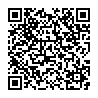 OSNOVNA ŠKOLA SPINUTTeslina 12SPLITSplit, 6.03.. 2023. god.Nakon provedbe Javnog poziva 8.a,b,c/2023. na dostavu ponuda do 17.02 2022. za organizaciju višednevne izvanučioničke nastave učenika 8.a, 8.b i 8.c razreda te predstavljanja ponuda predstavnika agencija na roditeljskom sastanku 6.03.2023. u školskoj zbornici god. , roditelji su pristupili glasovanju. Agencija VUCKOVIC TRAVEL COLLECTIONS dobila je najveći broj glasova.POVJERENSTVORavnateljica Sanja Čagalj; prof.